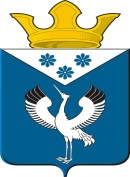 Российская ФедерацияСвердловская областьГлава муниципального образованияБаженовское сельское поселениеБайкаловского муниципального районаСвердловской областиПОСТАНОВЛЕНИЕот 28.12.2023 г.                                         № 220                                      с. Баженовское                                                 О внесении изменений в состав Комиссии по обследованию жилых помещений инвалидов и общего имущества в многоквартирных домах, в которых проживают инвалиды, входящих в состав муниципального и частного жилищных фондов Баженовского сельского поселения, в целях их приспособления с учетом потребностей инвалидов и обеспечения условий их доступности для инвалидов, утвержденный постановлением Главы муниципального образования Баженовское сельское поселение Байкаловского муниципального района Свердловской области от 08.06.2023 № 67	В соответствии с Федеральным законом от 06.10.2003 года № 131-Ф3 «Об общих принципах организации местного самоуправления в Российской Федерации», Уставом Баженовского сельского поселения, в связи с кадровыми изменениямиПОСТАНОВЛЯЮ:	1.Внести изменения в состав Комиссии по обследованию жилых помещений инвалидов и общего имущества в многоквартирных домах, в которых проживают инвалиды, входящих в состав муниципального и частного жилищных фондов Баженовского сельского поселения, в целях их приспособления с учетом потребностей инвалидов и обеспечения условий их доступности для инвалидов, утвержденный постановлением Главы муниципального образования Баженовское сельское поселение Байкаловского муниципального района Свердловской области от 08.06.2023 № 67, изложив его в новой редакции (приложение).2. Настоящее постановление (с приложением) опубликовать в газете «Вести Баженовского сельского поселения» и разместить на официальном сайте Администрации муниципального образования Баженовское сельское поселение в сети Интернет: http://bajenovskoe.ru. 3. Контроль за исполнением настоящего Постановления оставляю за собой.Глава муниципального образованияБаженовское сельское поселение          Байкаловского муниципального районаСвердловской области                                                                           С.М. СпиринУтвержден Постановлением Главымуниципального образованияБаженовское сельское поселение  Байкаловского муниципального района Свердловской областиот 08.06.2023 № 67 (в ред. от 28.12.2023)Состав Комиссии по обследованию жилых помещений инвалидов и общего имущества в многоквартирных домах, в которых проживают инвалиды, входящих в состав муниципального и частного жилищных фондов Баженовского сельского поселения, в целях их приспособления с учетом потребностей инвалидов и обеспечения условий их доступности для инвалидов1.Каримов Рамиль Алхатович- заместитель главы поселения, председатель Комиссии;2. Сутягин Игорь Евгеньевич3. Иванова Татьяна Павловна- главный специалист администрации муниципального образования Баженовское сельское поселение, заместитель председателя Комиссии; - ведущий специалист администрации муниципального образования Баженовское сельское поселение, секретарь Комиссии;Члены Комиссии:3. Бахарева Ольга Аркадьевна4. Ларионова Ирина Александровна- председатель Байкаловской районной местной организации Свердловской области Общероссийской общественной организации «Всероссийское общество инвалидов» (по согласованию);- заместитель начальника Управления социальной политики № 6 (по согласованию);5. Намятов Иван Алексеевич- специалист отдела архитектуры, строительства и охраны окружающей среды администрации Байкаловского муниципального района (по согласованию).